TUOTANTOLAITOSSIIRETTÄVÄT  PÄÄTÖKSETYLEISKUVAUS TOIMINNASTA ja AIKATAULUMiten kemikaalien käsittely tai varastointi on suunniteltu tapahtuvaksi? Varastointitapa (säiliöt/pullot ja säiliökoot). Mitä muutoksia ilmoitus koskee? Tässä ilmoitetaan myös toiminnan loppumisesta.
Muutoksen ajankohta?  						 jatkuu liitteessäVAARALLISTEN KEMIKAALIEN LUETTELOPaikka ja päiväys			Toiminnanharjoittajan edustajan allekirjoitus ja nimen selvennysILMOITUKSEEN LIITETTÄVÄIlmoitukseen on liitettävä tarvittavat muutosta koskevat selvitykset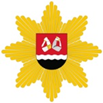 ETELÄ-KARJALANPELASTUSLAITOS                     Armilankatu 35                     53100 LAPPEENRANTA                     puh. (05) 616 7020                     neuvonta@ekpelastuslaitos.fi                      www.ekpelastuslaitos.fi  TOIMINNANHARJOITTAJAILMOITUSToiminnanharjoittajan tai toiminnan muutoksesta Laki vaarallisten kemikaalien ja räjähteiden käsittelyn turvallisuudesta (390/2005), 24 §, 133 § ja 134§.Asetus vaarallisten kemikaalien käsittelyn ja varastoinnin valvonnasta (685/2015) 42 §, 43 § ja 44§.Vanha nimiUusi nimiVanha käyntiosoiteUusi käyntiosoiteVanha kotipaikkaUusi kotipaikkaVanha Y-tunnusUusi Y-tunnusYrityksen puhelinnumeroYhteyshenkilön yhteystiedotPostitusosoite  (päätökselle)Laskutusosoite  (päätökselle)VerkkolaskuosoiteSijaintipaikkakuntaKäyntiosoiteTuotantolaitoksesta vastaava henkilö Tuotantolaitoksesta vastaava henkilö Nimi
     Asema
     Pelastusviranomaisen päätösToiminta, jota päätös koskeeKemikaali ja mahdollinen tarkenne (esim. pitoisuus, käyttötarkoitus)Vaaraluokitus (vaaraluokka ja -kategoria sekä H-lauseke)esim. Flam. Liq. 2, H225; Acute Tox. 3, H301, H311, H331Vaaraluokitus (vaaraluokka ja -kategoria sekä H-lauseke)esim. Flam. Liq. 2, H225; Acute Tox. 3, H301, H311, H331Vaaraluokitus (vaaraluokka ja -kategoria sekä H-lauseke)esim. Flam. Liq. 2, H225; Acute Tox. 3, H301, H311, H331Enimmäismäärä (tonneina)Määrän tarkenne (esim. säiliön koko)Kemikaali ja mahdollinen tarkenne (esim. pitoisuus, käyttötarkoitus)Fysikaaliset vaaraominaisuudet Terveysvaara-ominaisuudetYmpäristövaara-ominaisuudetEnimmäismäärä (tonneina)Määrän tarkenne (esim. säiliön koko)Selvitys vaarallisten kemikaalien käsittelyyn ja varastointiin liittyvistä vaaroista ja onnettomuuksien mahdollisuuksistaKemikaalitiedot (käyttöturvallisuustiedotteet tai selvitys vaaraominaisuuksista)Karttapiirros sijaintipaikasta, johon on merkitty asutus, koulut, hoitolaitokset, muut teollisuuslaitokset ja yleiset tiet sekä selvitys vedenottamoista, pohjavesialueista ja maaperän laadustaAsemapiirros tuotantolaitosalueesta (tuotanto, varasto- ja konttorirakennukset, varastosäiliöt, täyttö- ja tyhjennyspaikat)Pohjapiirros laitteistojen sijoituksesta rakennuksissa Sanallinen prosessikuvaus ja tarvittaessa kaaviokuvat toiminnastaSelvitys palontorjunnan järjestelyistä, mahdollisen vuodon hallinnasta ja muista onnettomuuksien varalta suunnitelluista toimenpiteistä